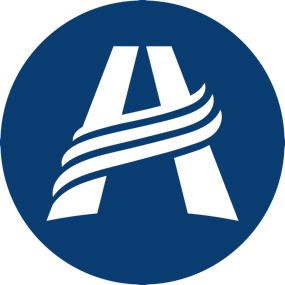 TERMO DE CIÊNCIA DO CÓDIGO DE ÉTICA ESCOLARDeclaro, para os devidos fins, que recebi a cópia do Código de Ética da Rede Educacional Adventista e estando de pleno acordo com os termos, comprometo-me a cumpri-la integralmente.Imperatriz, _____ de _____________ de 2020.____________________________Assinatura de pai e/ou responsável____________________________Assinatura do(a) aluno(a)NOSSO PROJETO PEDAGÓGICOQuer saber mais sobre o nosso projeto pedagógico? Então saiba mais aproximando a câmera do seu smartphone no QR code abaixo: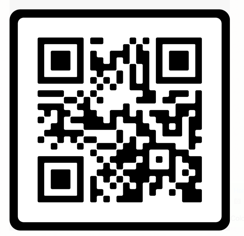 